                          KNOWLEDGE VILLAGE PROJECTAs a part of community extension of St Thomas College Ranny, Knowledge village project is taken which is a collaboration of eight different higher education institutes in Ranny which works under the guideship of Adv Pramod Narayan MLA (Member of Ranny Constituency Assembly). Knowledge village project has three core areasEMPLOYABILITY ENHANCEMENTSOCIAL RESEARCH AND DEVELOPMENTACADEMIC LINKAGEThe project aimed to make some revolutionary changes in the education sector and to contribute towards problems of local community through the above core areas with the collaboration of eight higher education institutes.List of collaborated InstitutesSt Thomas College RannyGovernment Polytechnic CollegeIHRD College of Applied Science AyroorITI RannyMarthoma Institute of Teachers Education EdakulamSt Thomas College of Advanced Studies, EdamurySabari Durga CollegeViswabhramina CollegeDr Roni Jain Raju, Department of Commerce is the coordinator of the knowledge village project.  ACTIVITIES OF KNOWLEDGE VILLAGE PROJECT FOR THE YEAR 2021-2022An introductory meeting of knowledge village conducted on 19/11/2021 at 11 AM in St Thomas College Ranny under the presence of Adv Pramod Narayan MLA. The principals and selected faculties of 8 different higher education institutes participated in the programme.To make a vision document for the project, one day workshop conducted on 04/12/2021  in the St Thomas college Ranny which is presided by Dr Aleyamma Kuruvilla, Principal of St Thomas College Ranny.Dr Roni Jain Raju welcomed the participants which comprise of Selected students and faculties including principals from eight different institutes. Guest of Honor of the workshop is Dr Divya S Iyer IAS, (District Collector Pathnamthitta). The Keynote Address id delivered by Adv Pramod Narayan MLA.In the discussion there is open exchange of ideas making it as fruitful and constructive. The core areas are discussed and some productive ideas are drawn up to make Ranni a knowledge Hub.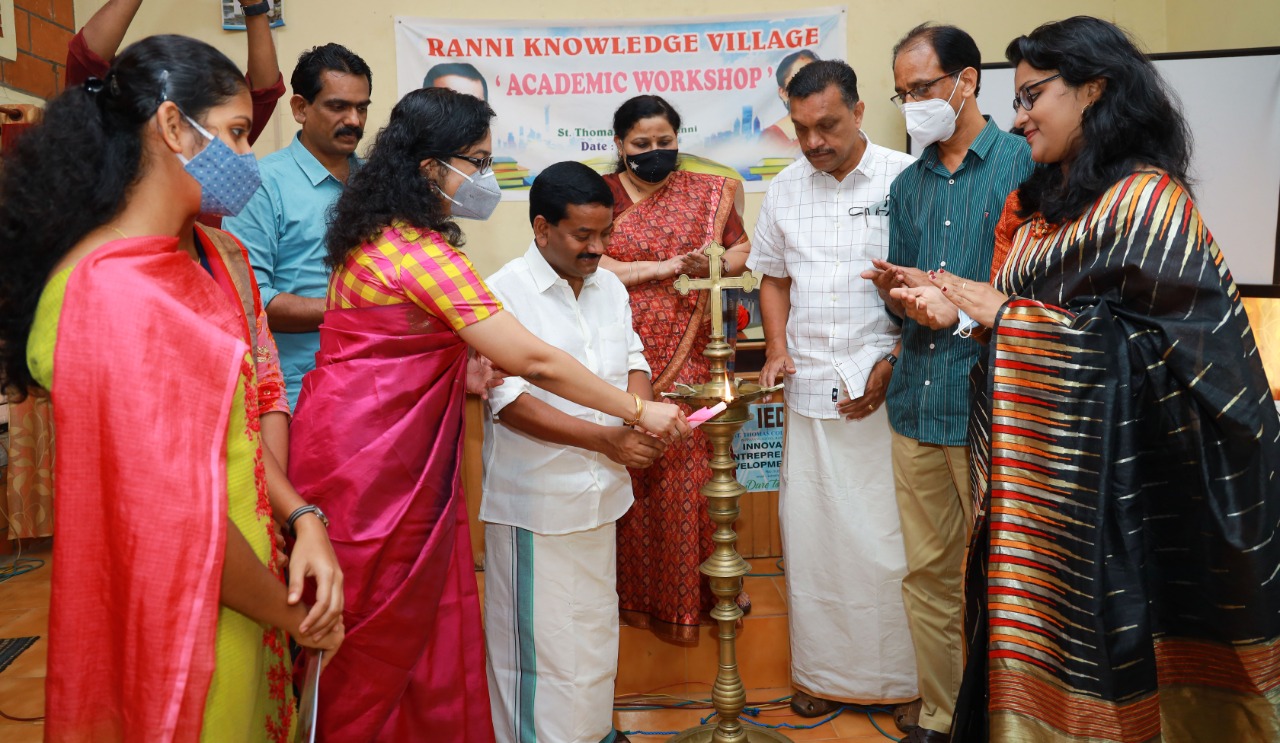 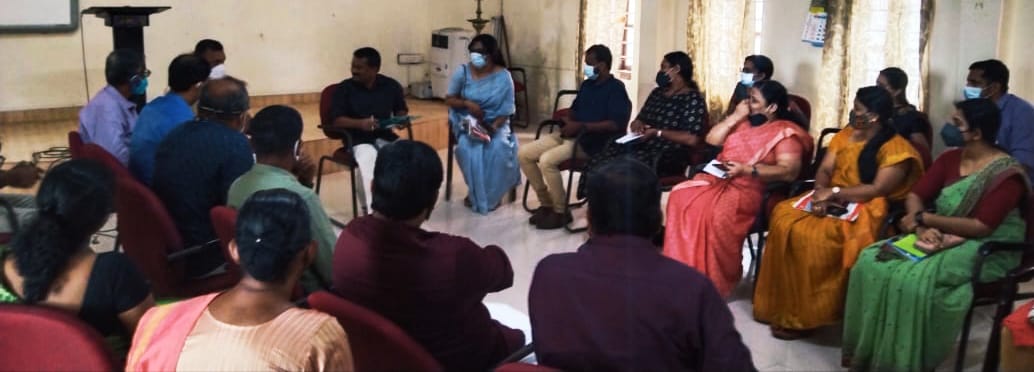 